Orientation program and parents meet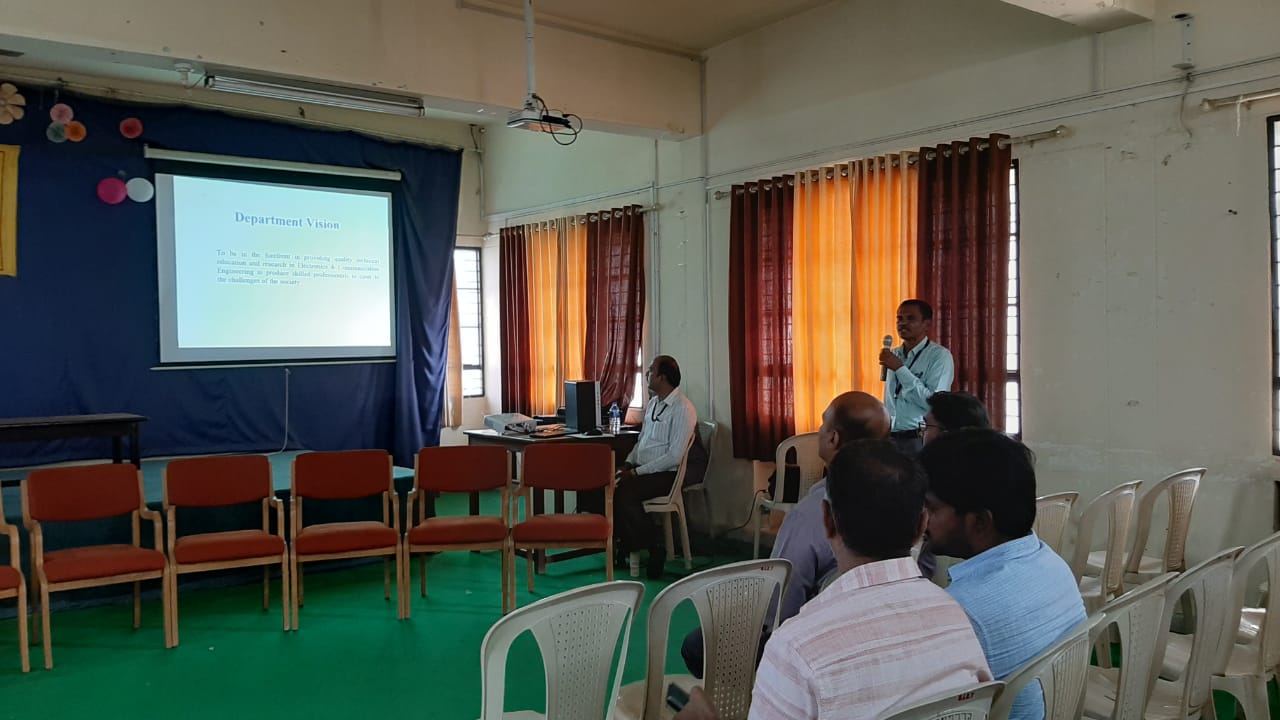 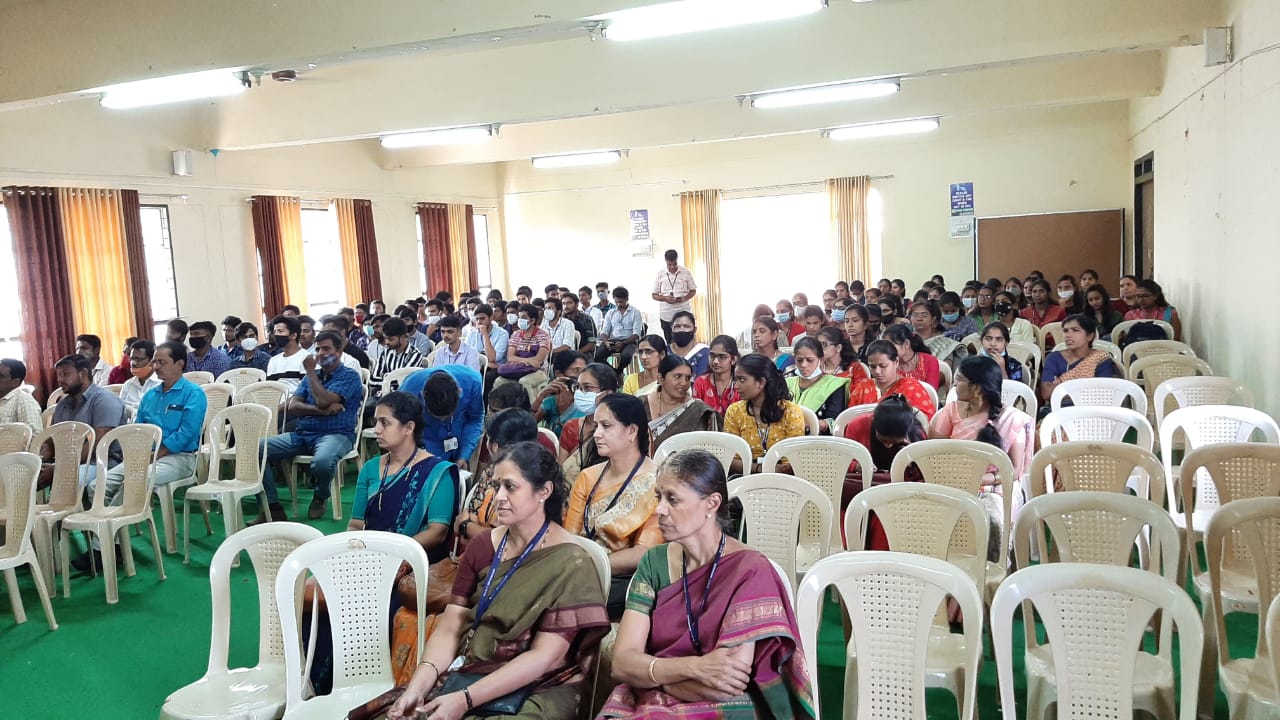 